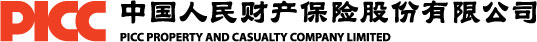 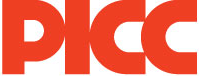 【地址】北京市东城区朝阳门北大街17号非车险朝阳门分部  【收件人】段金宏  【邮编】10010  邮寄时请注明“旅行延误保险索赔资料”旅行延误保险索赔申请表【请您在春节后10个工作日内（2014年2月7日至2014年2月17日）将索赔资料寄送至表头所示的地址】保险单号码PP投保险种投保险种申请人姓    名与被保险人关系与被保险人关系申请人身份证号码电话出险人姓    名性别年龄出险人身份证号码出险人出险时间年     月     日     时年     月     日     时航班号航班号出险人出险地点出险人居住地址请详细描述申请赔偿事由：索赔项目，金额及所需理赔资料申请赔偿项目所需文件所需文件所需文件所需文件所需文件金额索赔项目，金额及所需理赔资料□旅程延误旅行延误保险索赔申请表（本表，请准确填写个人信息、银行账户信息等）被保险人身份证明（身份证复印件）航空公司或其代理人出具的延误时间及原因的书面证明机票/登机牌/行程单原件保险金申请人所能提供的与确认保险事故的性质、原因、损失程度等有关的其他证明和资料旅行延误保险索赔申请表（本表，请准确填写个人信息、银行账户信息等）被保险人身份证明（身份证复印件）航空公司或其代理人出具的延误时间及原因的书面证明机票/登机牌/行程单原件保险金申请人所能提供的与确认保险事故的性质、原因、损失程度等有关的其他证明和资料旅行延误保险索赔申请表（本表，请准确填写个人信息、银行账户信息等）被保险人身份证明（身份证复印件）航空公司或其代理人出具的延误时间及原因的书面证明机票/登机牌/行程单原件保险金申请人所能提供的与确认保险事故的性质、原因、损失程度等有关的其他证明和资料旅行延误保险索赔申请表（本表，请准确填写个人信息、银行账户信息等）被保险人身份证明（身份证复印件）航空公司或其代理人出具的延误时间及原因的书面证明机票/登机牌/行程单原件保险金申请人所能提供的与确认保险事故的性质、原因、损失程度等有关的其他证明和资料旅行延误保险索赔申请表（本表，请准确填写个人信息、银行账户信息等）被保险人身份证明（身份证复印件）航空公司或其代理人出具的延误时间及原因的书面证明机票/登机牌/行程单原件保险金申请人所能提供的与确认保险事故的性质、原因、损失程度等有关的其他证明和资料赔款确定后将通过银行转账方式支付，请填写账户信息并提供存折或银行卡复印件：户名：          开户行：                              账号：（具体到支行）赔款确定后将通过银行转账方式支付，请填写账户信息并提供存折或银行卡复印件：户名：          开户行：                              账号：（具体到支行）赔款确定后将通过银行转账方式支付，请填写账户信息并提供存折或银行卡复印件：户名：          开户行：                              账号：（具体到支行）赔款确定后将通过银行转账方式支付，请填写账户信息并提供存折或银行卡复印件：户名：          开户行：                              账号：（具体到支行）赔款确定后将通过银行转账方式支付，请填写账户信息并提供存折或银行卡复印件：户名：          开户行：                              账号：（具体到支行）赔款确定后将通过银行转账方式支付，请填写账户信息并提供存折或银行卡复印件：户名：          开户行：                              账号：（具体到支行）赔款确定后将通过银行转账方式支付，请填写账户信息并提供存折或银行卡复印件：户名：          开户行：                              账号：（具体到支行）赔款确定后将通过银行转账方式支付，请填写账户信息并提供存折或银行卡复印件：户名：          开户行：                              账号：（具体到支行）本人郑重声明本申请内容完全属实，否则贵公司有权拒绝给付。本人作为受益人（继承人）向贵公司办理申请给付手续，申请人（受益人）资料不错漏，因此产生法律后果由本人承担。申请人：日期：    年    月     日本人郑重声明本申请内容完全属实，否则贵公司有权拒绝给付。本人作为受益人（继承人）向贵公司办理申请给付手续，申请人（受益人）资料不错漏，因此产生法律后果由本人承担。申请人：日期：    年    月     日本人郑重声明本申请内容完全属实，否则贵公司有权拒绝给付。本人作为受益人（继承人）向贵公司办理申请给付手续，申请人（受益人）资料不错漏，因此产生法律后果由本人承担。申请人：日期：    年    月     日本人郑重声明本申请内容完全属实，否则贵公司有权拒绝给付。本人作为受益人（继承人）向贵公司办理申请给付手续，申请人（受益人）资料不错漏，因此产生法律后果由本人承担。申请人：日期：    年    月     日本人郑重声明本申请内容完全属实，否则贵公司有权拒绝给付。本人作为受益人（继承人）向贵公司办理申请给付手续，申请人（受益人）资料不错漏，因此产生法律后果由本人承担。申请人：日期：    年    月     日本人郑重声明本申请内容完全属实，否则贵公司有权拒绝给付。本人作为受益人（继承人）向贵公司办理申请给付手续，申请人（受益人）资料不错漏，因此产生法律后果由本人承担。申请人：日期：    年    月     日本人郑重声明本申请内容完全属实，否则贵公司有权拒绝给付。本人作为受益人（继承人）向贵公司办理申请给付手续，申请人（受益人）资料不错漏，因此产生法律后果由本人承担。申请人：日期：    年    月     日本人郑重声明本申请内容完全属实，否则贵公司有权拒绝给付。本人作为受益人（继承人）向贵公司办理申请给付手续，申请人（受益人）资料不错漏，因此产生法律后果由本人承担。申请人：日期：    年    月     日